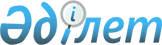 "Қазақстан Республикасының Ұлттық қауіпсіздік комитеті туралы ережені бекіту туралы" Қазақстан Республикасы Президентінің 1996 жылғы 1 сәуірдегі № 2922 Жарлығына өзгерістер мен толықтырулар енгізу туралыҚазақстан Республикасы Президентінің 2018 жылғы 6 наурыздағы № 647 Жарлығы
      ҚАУЛЫ ЕТЕМІН:
      1. "Қазақстан Республикасының Ұлттық қауіпсіздік комитеті туралы ережені бекіту туралы" Қазақстан Республикасы Президентінің 1996 жылғы 1 сәуірдегі № 2922 Жарлығына мынадай өзгерістер мен толықтырулар енгізілсін:
      жоғарыда аталған Жарлықпен бекітілген Қазақстан Республикасының Ұлттық қауіпсіздік комитеті туралы ережеде:
      11-тармақ мынадай мазмұндағы 3-1) тармақшамен толықтырылсын:
      "3-1) мемлекеттік құпияларды құрайтын мәліметтерге қатысты техникалық барлауларға қарсы іс-қимыл бойынша қызметтерді үйлестіру және жүзеге асыру;";
      12-тармақта:
      27-2) тармақша мынадай редакцияда жазылсын:
      "27-2) құпия;";
      64-20) және 64-21) тармақшалар мынадай редакцияда жазылсын:
      "64-20) Интернетке қол жеткізудің бірыңғай шлюзін және "электрондық үкіметтің" электрондық поштасының бірыңғай шлюзін дамытуды жүзеге асырады;
      64-21) Интернетке қол жеткізу бірыңғай шлюзінің және "электрондық үкіметтің" электрондық поштасы бірыңғай шлюзінің жұмыс істеуі мәселелері бойынша ведомствоаралық үйлестіруді жүзеге асырады;";
      16-тармақ мынадай мазмұндағы 51-5) тармақшамен толықтырылсын:
      "51-5) ақпараттық қауіпсіздіктің куәландырушы орталығын айқындайды;".
      2. Қазақстан РеспубликасыныңҰлттық қауіпсіздік комитеті:
      1) ведомстволық құқықтық актілерді осы Жарлыққа сәйкес келтірсін;
      2) заңнамада белгіленген тәртіпте осы Жарлықтан туындайтын өзге де шараларды қабылдасын.
      3. Осы Жарлық қол қойылған күнінен бастап қолданысқа енгізіледі.
					© 2012. Қазақстан Республикасы Әділет министрлігінің «Қазақстан Республикасының Заңнама және құқықтық ақпарат институты» ШЖҚ РМК
				
      Қазақстан Республикасының
Президенті

Н. Назарбаев
